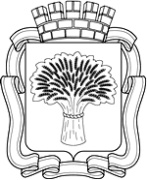 Российская ФедерацияАдминистрация города КанскаКрасноярского краяПОСТАНОВЛЕНИЕ30.11.2017 г.									   № 1084О внесении изменений в постановление администрации г. Канска от 21.10.2014 № 1763В соответствии с Бюджетным кодексом Российской Федерации, 
в целях совершенствования порядка осуществления органом внутреннего муниципального финансового контроля администрации города Канска полномочий по внутреннему муниципальному финансовому контролю 
и контролю в сфере закупок товаров, работ, услуг для обеспечения муниципальных нужд, руководствуясь статьями 30, 35 Устава города Канска, ПОСТАНОВЛЯЮ:1.	Внести в постановление администрации г. Канска от 21.10.2014 № 1763 «Об утверждении Порядка осуществления полномочий органом внутреннего муниципального финансового контроля администрации города Канска по внутреннему муниципальному финансовому контролю и контролю в сфере закупок товаров, работ, услуг для обеспечения муниципальных нужд» следующие изменения:1.1.	Дополнить абзац восьмой пункта 1.6 Порядка после слов 
«из бюджета города,» словами «муниципальных контрактов, а также контрактов (договоров, соглашений), заключенных в целях исполнения указанных договоров (соглашений) и»;1.2.	В пункте 6.2 Порядка слова «из бюджета,» заменить словами 
«из бюджета города, муниципальных контрактов, а также контрактов (договоров, соглашений), заключенных в целях исполнения указанных договоров (соглашений) и»;1.3.	В пункте 6.3 Порядка слова «из бюджета,» заменить словами 
«из бюджета города, муниципальных контрактов, а также контрактов (договоров, соглашений), заключенных в целях исполнения указанных договоров (соглашений) и».2.	Контроль за исполнением настоящего постановления возложить 
на заместителя главы города по экономике и финансам Н.В. Кадач.3.	Опубликовать настоящее постановление в газете «Канский вестник» и разместить на официальном сайте муниципального образования город Канск в сети Интернет.4.	Постановление вступает в силу со дня официального опубликования, но не ранее 1 января 2018 года.Глава города Канска                                                                               Н.Н. Качан
